ПР №8 «Запити на вибірку та з обчислювальними полями»Мета: перевірити навички використання мови SQL для створення запитів на вибірку та запитів із обчислювальними полями.Критерії оцінювання: запит 1 – 2 бали;запит 2 – 2 бали;запит 3 – 4 бали;запит 4 – 4 бали.Варіант 1.Завдання: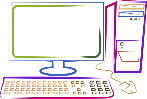 В БД Живопис.accdb створіть запити за допомогою мови SQL:Запит1: з таблиці Художні_полотна виведіть поля Назва роботи, Автор, Рік створення.Запит2: з таблиці Художники виведіть всі поля.Запит3: з  таблиці Художники виведіть поля Особа, Країна народження та обчисліть вік художників (різниця полів Рік смерті та Рік народження), це поле назвіть Вік.Запит4: з таблиці Художні_полотна виведіть інформацію лише про картини, які були створені до 1800 року у поля Назва роботи, Автор, Рік створення.ПР №8 «Запити на вибірку та з обчислювальними полями»Мета: перевірити навички використання мови SQL для створення запитів на вибірку та запитів із обчислювальними полями.Критерії оцінювання: запит 1 – 2 бали;запит 2 – 2 бали;запит 3 – 4 бали;запит 4 – 4 бали.Варіант 2.Завдання:В БД Учні.accdb створіть запити за допомогою мови SQL:Запит1: з таблиці Учні виведіть поля Прізвище, Адреса, Дата народження.Запит2: з таблиці Класи виведіть всі поля.Запит3: з  таблиці Учні виведіть поля Прізвище, Клас та обчисліть середній бал за іноземні мови, це поле назвіть СереднійБал.Запит4: з таблиці Учні  виведіть інформацію лише про учнів, які отримали з англійської мови отримали оцінки вище 10 балів, у поля Прізвище, Англійська мова.